	В соответствии с Федеральным законом от 25 декабря 2008 года № 273-ФЗ «О противодействии коррупции, приказом государственного автономного образовательного учреждения «Республиканский олимпиадный центр» Министерства образования и науки Республики Татарстан Комиссии № 26 от 30.04.2020 «Об утверждении Положения о Комиссии по урегулированию конфликта интересов» п р и к а з ы в а ю:1. Утвердить состав Комиссии по урегулированию конфликта интересов в государственном автономном образовательном учреждении «Республиканский олимпиадный центр» Министерства образования и науки Республики Татарстан» (далее – Комиссия, ГАОУ «РОЦ»).2. Заведующему отдела И.Н.Тагировой ознакомить сотрудников ГАОУ «РОЦ» с составом Комиссии.3. Контроль за исполнением настоящего приказа оставляю за собой.          Директор                                                                                Г.И. ИсламоваСостав Комиссии по урегулированию конфликта интересов в государственном автономном образовательном учреждении «Республиканский олимпиадный центр» Министерства образования и науки Республики Татарстан МИНИСТЕРСТВО ОБРАЗОВАНИЯ И НАУКИРЕСПУБЛИКИ ТАТАРСТАН Государственное автономное образовательное учреждение«РЕСПУБЛИКАНСКИЙ ОЛИМПИАДНЫЙ ЦЕНТР»Социалистическая ул., д.5, г. Казань, 420036 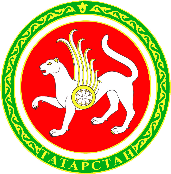 ТАТАРСТАН РЕСПУБЛИКАСЫМӘГАРИФ ҺӘМ ФӘН МИНИСТРЛЫГЫДәүләт автоном белем бирү учреждениесе«РЕСПУБЛИКА ОЛИМПИАДА ҮЗӘГЕ»420036  Казан шәһәре, Социалистик ур., 5-йортТел.: (843)590-32-42, 590-27-97 факс:  590-32-42, e-mail: Gulnara.Islamova@tatar.ruТел.: (843)590-32-42, 590-27-97 факс:  590-32-42, e-mail: Gulnara.Islamova@tatar.ruТел.: (843)590-32-42, 590-27-97 факс:  590-32-42, e-mail: Gulnara.Islamova@tatar.ruПРИКАЗ                                                                  БОЕРЫК                                    г. Казань                                       № ПРИКАЗ                                                                  БОЕРЫК                                    г. Казань                                       № ПРИКАЗ                                                                  БОЕРЫК                                    г. Казань                                       № Об изменении  составаКомиссии по урегулированию конфликта интересов Утвержденоприказом государственного автономного образовательного учреждения «Республиканский олимпиадный центр» Министерства образования и науки Республики Татарстанот ____________ 202  г. № ____________№п/пФамилия, имя,отчествоДолжностьПредседатель комиссииПредседатель комиссииПредседатель комиссии1Исламова Гульнара ИльдаровнаДиректор Заместитель председателя комиссииЗаместитель председателя комиссииЗаместитель председателя комиссии2Усач Виолетта ИльдаровнаЗаместитель директора по общим вопросамЧлены комиссии, секретарьЧлены комиссии, секретарьЧлены комиссии, секретарь3Нургалиев Ильсур МансуровичЗаместитель директора - руководитель структурного подразделения4Харитонова Татьяна АлександровнаГлавный бухгалтер5Тагирова Ильсеяр НуриахметовнаЗаведующий отдела, секретарь комиссии6Мачин Андрей ОлеговичЮрисконсульт7Гатауллина Гузель ХайдаровнаВедущий советник отдела кадровой политики Министерства образования и науки Республики Татарстан8Галимуллина Альфия Фоатовнапрофессор кафедры русской и зарубежной литературы Института филологии и межкультурной коммуникации Казанского (Приволжского) федерального университета